The Radnor Arms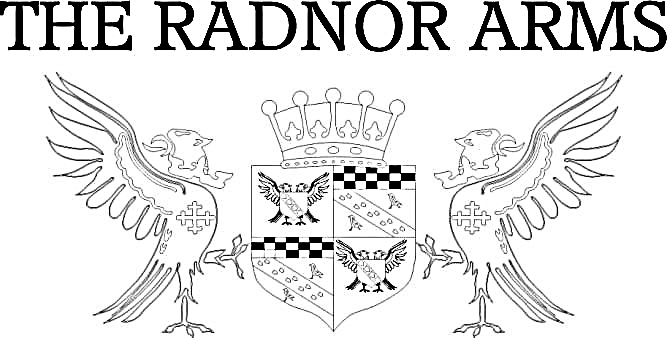 Pub LunchCoastal Cheddar Ploughman’s – 9.00Mixed Cheese Ploughman’s   - 11.00A selection of Cornish Yarg, Book & Bucket Brie, Coastal Cheddar & Isle of White BlueWiltshire Ham & Coastal Cheddar Ploughman’s – 12.00All served with salad, pickles, chutney & freshly baked baguette or gluten free roll3-2-1 – 8.503 rashers of bacon, 2 eggs & a portion of hand cut chips4-3-2-1 – 9.501 sausage, 2 eggs, 3 rashers of bacon & a portion of hand cut chipsJacket Potatoes All served with side salad £8.00Sandwiches, Baguettes or Gluten Free RollsAll served with side salad & hand cut chips £8.00 Terms & Conditions: All prices are inclusive of VAT at current rate of 20%. All weights are approximate prior to cooking. Metric equivalent 16oz =1lb = 454g. All menu items are subject to availability. Please note, our fish and meat products may contain bones. All products may contain nut or nut derivatives. Menu descriptions may not list full dish content. If you have any queries please do not hesitate to ask a member of the team. Mediterranean Vegetables, Pesto & HalloumiTuna Mayo, Red Onion & CheddarBacon & CheddarCajun Chicken topped with cheddarCheddar Cheese & BeansPrawn & Marie Rose SauceMature Cheddar Cheese & Red Onion Chutney Mediterranean Vegetables, Pesto & Halloumi Cajun Chicken, Guacamole & Rocket Prawn, Rocket & Marie Rose Sauce Tuna Mayo & Red Onion Honey Roasted Wiltshire HamBacon, Brie & CranberryBrie & Cranberry